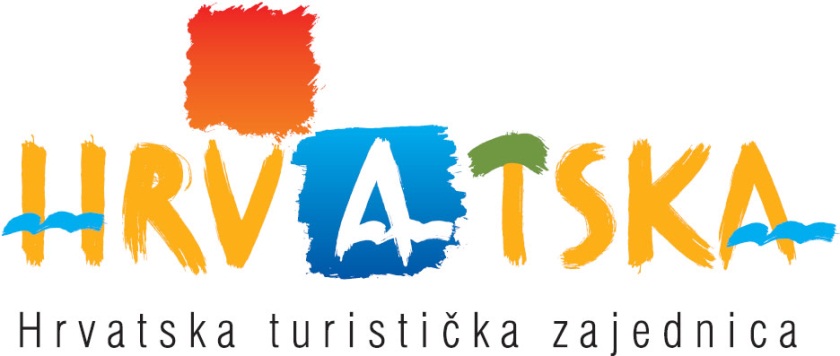 OTVORENI POSTUPAK ZA PROVEDBU POSTUPKA NABAVE USLUGA IZRADE IZLOŽBENOG PROSTORA (ŠTANDA) HRVATSKE TURISTIČKE ZAJEDNICE NA KONGRESNOM SAJMU IMEX U FRANKFURTU 2014. GODINE-DOKUMENTACIJA ZA NADMETANJE- DOKUMENTACIJA ZA NADMETANJEza provedbu postupka nabave usluga izrade izložbenog prostora (štanda) Hrvatske turističke zajednice na kongresnom sajmu IMEX u Frankfurtu 2014. godineNaziv i sjedište naručitelja, broj telefona, broj telefaksa, internetska adresa te adresa elektroničke pošte:Glavni ured Hrvatske turističke zajedniceIblerov trg 10/IV, p.p. 25110000 ZAGREBBroj telefona: 01 4699 333Broj telefaksa: 01 4557 827Internetska adresa: www.croatia.hr Adresa elektroničke pošte: info@htz.hr Matični broj: 3943658OIB: 72501368180Osoba ili služba zadužena za komunikaciju s ponuditeljima:Služba za sajmove i prezentacije na email mirjana.resner@htz.hr i dive.zuber@htz.hr isključivo pisanim putem, najkasnije tri dana prije roka za otvaranje ponuda.Opis predmeta nabave, te oznaka i naziv iz Jedinstvenog rječnika javne nabave – CPVPredmet nabave: usluga izrade izložbenog prostora (štanda) Hrvatske turističke zajednice na kongresnom sajmu IMEX u Frankfurtu 2014. godine prema tehničkoj dokumentaciji (PRILOG 4)CPV oznaka: 71200000-0 (Arhitektonske i srodne usluge)Mjesto isporuke robe, izvođenja radova ili pružanja uslugaPrema mjestu održavanja sajma.Rok sklapanja ugovoraUgovor se sklapa za izvedbu štanda za sajam IMEX koji se održava od 20. do 22. svibnja u Frankfurtu 2014. godine.Rok isporuke roba i usluga:Rok primopredaje gotovog štanda je dan prije početka sajma, 19. svibnja 2014. godine do 12:00 sati, na mjestu održavanja sajma.Opis i oznaka grupa ili dijelova predmeta nabave, ako je dopušten takav način nuđenja	Potrebno je nuditi cjelokupan predmet nabave, sukladno dokumentaciji za nadmetanje. Nema oznaka grupa ili dijelova predmeta nabave.Uvjeti sposobnosti gospodarskih subjekata, naziv dokaza sposobnosti te vrijednosne pokazatelje dokaza ako se mogu iskazatiA. Dokaz pravne i poslovne sposobnosti Naziv dokaza sposobnosti: Isprava o upisu u poslovni, sudski (trgovački), strukovni, obrtni ili drugi odgovarajući registar, odnosno ovjerenu izjavu ili odgovarajuću potvrdu s tim da naprijed navedena Isprava ne smije biti starija od 6 mjeseci do dana objave poziva na dostavu dokaza.Naziv izdavatelja dokaza sposobnosti: Trgovački sud, Obrtni registar, odnosno odgovarajući strukovni ili poslovni registar.Vrijednosni pokazatelj dokaza sposobnosti: ponuditelj mora izvodom iz odgovarajućeg registra dokazati da je registriran za obavljanje poslova, odnosno djelatnosti koja je predmet nabave.Ako se dokazi ne izdaju u zemlji sjedišta gospodarskog subjekta, ponuditelj je dužan dostaviti odgovarajuću izjavu o istom, s ovjerom potpisa kod javnog bilježnika.	B. Dokaz o nekažnjavanju:Naziv dokaza sposobnosti: Izjava s ovjerenim potpisom kod javnog bilježnika ili drugog nadležnog tijela kojom natjecatelj dokazuje: da gospodarskom subjektu ili osobi ovlaštenoj za zastupanje gospodarskog subjekta nije izrečena pravomoćna osuđujuća presuda za kaznena djela zbog udruživanja za počinjenje kaznenih djela, primanje mita u gospodarskom poslovanju, davanje mita u gospodarskom poslovanju, zlouporaba položaja i ovlasti, zlouporaba obavljanja dužnosti državne vlasti, protuzakonito posredovanje, primanje mita, davanje mita, prijevara, računalna prijevara, prijevara u gospodarskom poslovanju ili prikrivanje protuzakonito dobivenog novca, odnosno za odgovarajuća kaznena djela prema propisima zemlje sjedišta gospodarskog subjekta, odnosno odgovarajući dokaz o nekažnjavanju zemlje sjedišta ukoliko je ponuditelj registriran izvan Republike Hrvatske, (PRILOG 1.)Izdavatelj dokaza sposobnosti: osoba ovlaštena za zastupanje gospodarskog subjekta za sebe i za gospodarski subjekt daje izjavu s ovjerenim potpisom kod javnog bilježnika ili drugog nadležnog tijela zemlje sjedišta, odnosno nadležno tijelo zemlje sjedišta ukoliko se u istoj odgovarajući dokaz izdaje,Vrijednosni pokazatelj dokaza sposobnosti: ponuditelj mora dokazati da gospodarskom subjektu ili osobi ovlaštenoj za zastupanje gospodarskog subjekta nije izrečena pravomoćna osuđujuća presuda za jedno ili više kaznenih djela: udruživanje za počinjenje kaznenih djela, primanje mita u gospodarskom poslovanju, davanje mita u gospodarskom poslovanju, zlouporaba položaja i ovlasti, zlouporaba obavljanja dužnosti državne vlasti, protuzakonito posredovanje, primanje mita, davanje mita, prijevara, računalna prijevara, prijevara u gospodarskom poslovanju ili prikrivanje protuzakonito dobivenog novca, odnosno za odgovarajuća kaznena djela prema propisima zemlje sjedišta gospodarskog subjekta. Ovaj dokaz sposobnosti ne smije biti stariji od trideset (30) dana do dana slanja objave.	C. Dokaz financijske sposobnosti:C.1. Stanje poreznog dugaNaziv dokaza sposobnosti: potvrda porezne uprave o stanju duga ili istovrijedne isprave nadležnog tijela zemlje sjedišta ponuditelja.Naziv izdavatelja dokaza sposobnosti: Ministarstvo financija – Porezna uprava, odnosno nadležno tijelo zemlje sjedišta ponuditelja.Vrijednosni pokazatelj dokaza sposobnosti: ponuditelj mora dokazati da je ispunio obvezu plaćanja svih dospjelih poreznih obveza i obveza za mirovinsko i zdravstveno osiguranje. Ovaj dokaz sposobnosti ne smije biti stariji od 30 dana do dana slanja poziva na dostavu dokaza.C.2. BonitetNaziv dokaza sposobnosti: Obrazac BON 1 (za 2013. godinu),Obrazac BON 2 (odnosno SOL 2),Račun dobiti i gubitka (za 2013. godinu)Naziv izdavatelja dokaza sposobnosti: Financijska agencija (FINA) za BON 1, Financijska agencija ili bankarska institucija za BON 2 (odnosno SOL 2) ili odgovarajuća bankarska, financijskih institucija ili tijelo ukoliko je ponuditelj registriran izvan Republike Hrvatske te Račun dobiti i gubitka s potvrdom primitka od strane Porezne uprave ili s ovjerom odgovarajuće financijske institucije ili tijela ukoliko je ponuditelj registriran izvan Republike Hrvatske.Vrijednosni pokazatelj dokaza sposobnosti: da nije bio u blokadi više od tri dana uzastopce u zadnjih 180 dana, te da mu je u 2013. godine prosječan godišnji prihod jednak ili veći od 1.000.000,00 kn. Obrasci BON 1, BON 2 (odnosno SOL 2) i račun dobiti i gubitka ne smiju biti stariji od 30 do dana slanja poziva na dostavu dokaza.C.3. Jamstvo za ozbiljnost ponudeNaziv dokaza financijske sposobnosti: Jamstvo za ozbiljnost ponude. Jamstvo za ozbiljnost ponude mora biti priloženo u pismu ponude kao bjanko zadužnica izdana od strane ponuditelja u skladu s Pravilnikom o obliku i sadržaju bjanko zadužnice (NN 115/2012) s naznakom najvišeg iznosa od 50.000,00 kn.Jamstvo za ozbiljnost ponude čini sastavni dio ponude uvezane u cjelinu, te ne smije biti oštećeno ili probušeno uvezom, već ga je potrebno uložiti u PVC fascikl zbog obveze vraćanja istog.Jamstvo će se aktivirati za slučaj odustajanja ponuditelja od svoje ponude u roku njezine valjanosti, odnosno dostavljanja neistinitih ili neodgovarajućih dokaza o sposobnosti, odnosno nedostavljanja jamstva za uredno ispunjenje ugovora, jamstva za pokriće osiguranja odgovornosti iz djelatnosti ili ako prihvatljivi ponuditelj odbije potpisati ugovor.Ako se ponuditelj suglasi s zahtjevom naručitelja za produženje valjanosti ponude, jamstvo za ozbiljnost ponude mora se produžiti sukladno produženju roka valjanosti ponude.Naručitelj je obvezan vratiti ponuditeljima jamstva za ozbiljnost ponude u roku 30 dana od dana konačnosti odluke o odabiru.C.4. Jamstvo za uredno ispunjenje ugovoraNaziv dokaza financijske sposobnosti: Izvršitelj mora Naručitelju istovremeno sa potpisom ugovora, dostaviti Jamstvo za uredno ispunjenje ugovora. Jamstvo za uredno ispunjenje ugovora mora biti dostavljeno prilikom potpisivanja ugovora kao bjanko zadužnica izdana od strane ponuditelja u skladu s Pravilnikom o obliku i sadržaju bjanko zadužnice (NN 115/2012). Potrebno je dostaviti 3 zadužnice, svaka s naznakom najvišeg iznosa od 100.000,00 kn. Jamstvo će se aktivirati u jednom ili više navedenih slučajeva:U slučaju da se ne dovrši izložbeni prostor i ne obavi primopredaja do otvorenja priredbe, Hrvatska turistička zajednica aktivirati će jamstvo za uredno ispunjenje ugovora, a za što izvršitelj (ponuditelj) plaća penal u iznosu od 100.000,00 kn, iliU slučaju kad se, do kraja održavanja predmetnog sajma, nadzorom ustanovi da dijelovi štanda nisu u skladu s tehničkom dokumentacijom te da je tehnički izvođač koristio alternativna rješenja i nepropisane materijale bez konzultacije s Autorom ili ukoliko pojedini izložbeni prostor u bilo kojem svom elementu odstupa od:ugovorenih odredbi definiranih u Dokumentaciji za nadmetanje, iliponude koja je Naručitelju prezentirana prilikom Izvođačeva davanja ponude za sklapanje ovog ugovora, iliodobrenoj projektnoj dokumentaciji te dobivenom projektnom zadatku i uputi Naručitelja za svaki pojedini sajam, a uočeni nedostatak ne bude uklonjen u roku od 24 sata od njegove prijave od strane Naručitelja zaduženoj kontakt osobi Izvođača, Hrvatska turistička zajednica aktivirati će jamstvo za uredno ispunjenje ugovora, a za što izvršitelj (ponuditelj) plaća penal u iznosu od 100.000,00 kn.Rok važenja jamstva za uredno ispunjenje ugovora ne može biti kraći od jamstvenog roka.D. Dokaz tehničke i stručne sposobnosti:Ponuđač treba imati iskustvo izrade štandova većih od 100m2 u inozemstvu (minimalno 2 inozemna sajamska nastupa u posljednjih 5 godina). Potrebno je priložiti potvrdu o urednom ispunjenju ugovora koju daje druga ugovorna strana te istoj priložiti odgovarajuću foto dokumentaciju realiziranog nastupa/štanda.Drugi dokaziPonuditelj može dokazati financijsku sposobnost i pomoću drugoga dokaza, različitog od onoga koji je naveden u točki 8.C. ako zatraženi dokaz ne može biti dostavljen iz opravdanog razloga i ako dostavljeni dokaz ima istu dokaznu snagu kao i traženi.Oblik, način izrade, sadržaj i način dostave ponuda	A. Oblik i način izrade ponudaPonuda mora biti izrađena u obliku naznačenom u dokumentaciji za nadmetanje.Ponuda mora biti uvezana u cjelinu jamstvenikom, s pečatom na poleđini.Propisani tekst dokumentacije za nadmetanje ne smije se mijenjati i nadopunjavati.Sve stranice ponude označavaju se rednim brojem stranice kroz ukupan broj stranica ponude ili ukupan broj stranica ponude kroz redni broj stranice.Ponude se pišu neizbrisivom tintom.Ispravci u ponudi moraju biti izrađeni na način da su vidljivi i dokazivi. Ispravci moraju uz navod datuma biti potvrđeni pravovaljanim potpisom i pečatom ovlaštene osobe gospodarskog subjekta.	B. Sadržaj ponude:Ponudu sačinjavaju ispunjeni i od ovlaštene osobe ponuditelja potpisani i ovjereni:ispunjeni obrazac ponude (PRILOG 3. Dokumentacije za nadmetanje), naziv (tvrtku ili skraćenu tvrtku) i poslovno sjedište ponuditelja te adresu elektroničke pošte ponuditelja ili službe ovlaštene za zaprimanje poštedokazi sposobnosti,popis svih sastavnih dijelova i/ili priloga ponude,sve ostalo što je zatraženo Dokumentacijom za nadmetanje.Izjava o prihvaćanju uvjeta iz dokumentacije za nadmetanje (PRILOG 2.)Ponuditelj je obvezan dostaviti sve tražene dokaze iz točke 8., a nedostatak ovih dokaza neotklonjiv je nedostatak. Dokazi o sposobnosti iz točke 8., moraju biti u izvorniku ili ovjerenoj preslici kod javnog bilježnika ili ovjera mjerodavnog tijela države sjedišta Ponuditelja.	C. Način dostave ponuda:Ponuda se dostavlja u pisanom obliku, u zatvorenoj omotnici s nazivom i adresom naručitelja, nazivom i adresom ponuditelja, naznakom predmeta nabave na koji se ponuda odnosi, naznakom " za provedbu postupka nabaveza uslugu izrade izložbenog prostora (štanda) Hrvatske turističke zajednice na kongresnom sajmu IMEX u Frankfurtu 2014. godine“te ostalim podacima sukladno dokumentaciji za nadmetanje. U roku za dostavu ponude ponuditelj može dodatnom, pravovaljano potpisanom izjavom izmijeniti svoju ponudu, nadopuniti je ili od nje odustati. Izmjena ili dopuna ponude dostavlja se na isti način kao i ponuda.Dopustivost dostave ponuda elektroničkim putemPonude nije dopustivo dostaviti elektroničkim putem.Dopustivosti alternativnih ponudaNisu dopustive alternativne ponude.Način izračuna cijene za predmet nabave, sadržaj cijene, nepromjenjivost cijene ili način promjene cijeneU cijenu iskazanu u ponudi moraju biti uključeni svi troškovi tehničke realizacije štanda do faze ključ u ruke dan prije sajma do 12.00 sati.Valuta ili valute u kojima cijena ponude može biti izražena, valuta u koju će biti preračunate cijene ponuda, financijska institucija čiji i koji tečaj će se primijeniti za preračunavanje valuta na datum otvaranja ponudaCijena ponude mora biti izražena u eurima. Cijena ponude je nepromjenjiva, za preračunavanje primijenit će se srednji tečaj HNB važeći na dan otvaranja ponuda. Mora biti naveden neto i bruto iznos.Rok, način i uvjeti plaćanjaPlaćanje faktura će se obaviti u roku od 30 dana od obavljanja usluge. Rok valjanosti ponude 90 dana od dana određenog za dostavu ponude.Kriterij odabira ponude: najniža bruto cijena.Jezik ili jezici na kojima se izrađuje ponuda ili dio ponude: Jezik na kojem se izrađuje ponuda je hrvatski.Datum, vrijeme i mjesto dostave i otvaranja ponudaRok za dostavu ponuda je 10.4.2014. godine do 12:00 sati, mjesto dostave ponuda je Hrvatska turistička zajednica – Glavni ured, Iblerov trg 10/IV, Zagreb.Vrijeme javnog otvaranja ponuda 10.4.2014. godine u 12:00 sati, mjesto otvaranja ponuda je Hrvatska turistička zajednica – Glavni ured, Iblerov trg 10/IV, Zagreb.Pravo aktivnog sudjelovanja u postupku javnog otvaranja ponuda imaju ovlašteni predstavnici ponuditelja koji su dužni priložiti:punomoći tvrtke kojom se opunomoćuju za sudjelovanje u postupku javnog otvaranja ponuda ili presliku izvatka iz sudskog registra ukoliko otvaranju prisustvuje osoba koja je u izvatku navedena kao osoba ovlaštena za zastupanje.Stavljanje na raspolaganje dokumentacije za nadmetanjeDokumentacija za nadmetanje je stavljena na raspolaganje putem Internet stranice www.croatia.hr. Krajnji rok za preuzimanje dokumentacije je 9.4.2014. godine do 24:00 sata. Prilozi dokumentacije za nadmetanje:IZJAVA O NEIZREČENOJ PRAVOMOĆNOJ PRESUDI ZA KAZNENA DJELA IZJAVA O PRIHVAĆANJU UVJETA DOKUMENTACIJE ZA NADMETANJEOBRAZAC PONUDETEHNIČKA DOKUMENTACIJANapomena: Naručitelj zadržava pravo odustajanja od predmetne nabave sve do trenutka potpisivanja Ugovora, bez prava ponuditelja na naknadu troškova ili pretrpljene štete.Hrvatska turistička zajednicaGlavni uredPRILOG 1.Temeljem Poziva na nadmetanje Glavnog ureda Hrvatske turističke zajednice, dajem sljedećuIZJAVUJa, ________________________________________________________________________ (ime i prezime)iz _____________________________________________ izjavljujem da ne postoje okolnostikoje bi bile protivne odredbi točke 8. dokumentacije za nadmetanje Glavnog ureda Hrvatske turističke zajednice, odnosno da gospodarskom subjektu koji zastupam i meni kao osobi ovlaštenoj za zastupanje gospodarskog subjekta nije izrečena pravomoćna osuđujuća presuda za kaznena djela zbog udruživanja za počinjenje kaznenih djela, primanje mita u gospodarskom poslovanju, davanje mita u gospodarskom poslovanju, zlouporaba položaja i ovlasti, zlouporaba obavljanja dužnosti državne vlasti, protuzakonito posredovanje, primanje mita, davanje mita, prijevara, računalna prijevara, prijevara u gospodarskom poslovanju ili prikrivanje protuzakonito dobivenog novca, odnosno za odgovarajuća kaznena djela prema propisima zemlje sjedišta gospodarskog subjekta.Ovu izjavu dajem osobno, kao osoba ovlaštena za zastupanje pravne osobe__________________________________________________________________________ (tvrtka)sa sjedištem u _______________________________________ i za pravnu osobu.U ______________________, dana ________ 2014. godine._____________________________________________(potpis ovjeren kod javnog bilježnika ili nadležnog tijela)PRILOG 2.IZJAVA O PRIHVAĆANJU UVJETA DOKUMENTACIJE ZA NADMETANJETemeljem Poziva na nadmetanje Glavnog ureda Hrvatske turističke zajednice, dajem sljedećuIZJAVUJa, ________________________________________________________________________ (ime i prezime)iz _____________________________________________ izjavljujem da sam upoznat s uvjetima iz dokumentacije za nadmetanje te da prihvaćam iste i obvezujem se nabavu izvršiti u skladu s uvjetima iz dokumentacije za nadmetanje.Ovu izjavu dajem osobno, kao osoba ovlaštena za zastupanje pravne osobe__________________________________________________________________________ (tvrtka)sa sjedištem u _______________________________________ i za pravnu osobu.U ______________________, dana ________ 2014. godine.	_____________________________________________POTPIS OVLAŠTENE OSOBEM.P.PRILOG 3.OBRAZAC PONUDEPonuditelj: ________________________________________________________________________MB ponuditelja: __________OIB ponuditelja: __________HRVATSKA TURISTIČKA ZAJEDNICA10000 ZAGREB   		Iblerov trg 10/IV			Temeljem poziva na nadmetanje od 21.3.2014. godine, podnosimo sljedećuPONUDU br. ________________za nabavu uslugu izrade izložbenog prostora (štanda) Hrvatske turističke zajednice na kongresnom sajmu IMEX u Frankfurtu 2014. godine1. Predmetnu nabavu obvezujemo se pružiti sukladno uvjetima nabave.2. sveukupna cijena izrade izložbenog prostora (štanda) Hrvatske turističke zajednice na kongresnom sajmu IMEX u Frankfurtu 2014. godine bez PDV: ________________________ euro(slovima: _________________________________________________)U cijenu nije uključen porez na dodanu vrijednost koja iznosi________________________euro(slovima: _________________________________________________)sveukupna cijena izrade izložbenog prostora (štanda) Hrvatske turističke zajednice na kongresnom sajmu IMEX u Frankfurtu 2014. godine s PDV:________________________ euro(slovima: _________________________________________________)3. Rok valjanosti ponude iznosi 90 dana. 4. Nabavu se obvezujemo izvršiti sukladno dokumentacije za nadmetanje. 5. Plaćanje se vrši temeljem ispostavljenog računa, s rokom naplate računa unutar 30 dana od primitka istih. 6. Na međusobna prava i obveze između nas i naručitelja koja nisu naznačena u ovoj ponudi primjenjivati će se odredbe Zakona o obveznim odnosima. 7. U privitku dostavljamo isprave u svrhu dokazivanja sposobnosti navedene u točki 8. Dokumentacije za nadmetanje 9. Ovim prihvaćamo sve uvjete iz dokumentacije za nadmetanje.U _________________, ____________2014. godine      POTPIS OVLAŠTENE OSOBEM.P.